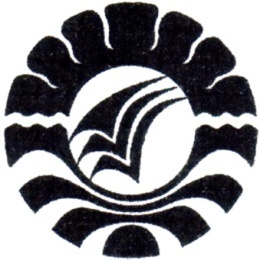 SKRIPSIPENINGKATAN HASIL BELAJAR PENJUMLAHAN MELALUI PENGGUNAAN MEDIA KARTU BILANGAN BERGAMBAR PADA MURID TUNAGRAHITA RINGAN KELAS DASAR II DI SLBN PEMBINA TINGKAT PROVINSI SULAWESI SELATANSALEHAH JURUSAN PENDIDIKAN LUAR BISAAFAKULTAS ILMU PENDIDIKANUNIVERSITAS NEGERI MAKASSAR2013